長期講座　2022年4月～3月　（全22回）フォークソング教室　JPOPも歌います。一緒に楽しく歌いませんか？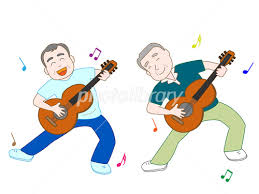 毎週1・3木曜日　12：50～14：20---A　会議室　2　　　　 14：30～16：00---B初回日A・Bコースとも　　2022年4月21日（木）講師　　鈴木隆夫　　　　定員　8名（A・Bとも）受講料　　￥11500　（半期/11回分）申込金　￥500　　※申込が少ない場合は開講できません。申込・受付3/15（火）～3/31（木）の期間中、サンライフ防府までお申し込み下さい。受講料・申込金は、初回開催日に徴収します。